F.No. 1SE(60)DPMU/IDHS/SED/RECRUITMENT /                              		 DATE 10/06/2015Result of Interview dated 10/06/2015 for BCC & MIS Expert (Contract) for IDHS South East District.SELECTED CANDIDATE (BCC OFFICER)CANDIDATE ON PANEL (BCC OFFICER)SELECTED CANDIDATE (MIS EXPERT)CANDIDATE ON PANEL (MIS EXPERT)Dr. GeetaCDMO cum Mission DirectorSouth-East District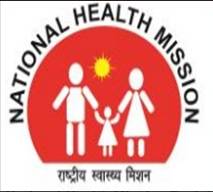 INTEGRATED DISTRICT HEALTH SOCIETY, SOUTH EAST DISTRICTOFFICE OF  THE CHIEF DISTRICT MEDICAL OFFICERDIRECTORATE OF HEALTH SERVICES:GOVT.OF NCT OF District Programme Management UnitDelhi Govt. Dispensary Building, PVR Complex, Saket New Delhi -110016email id: cdmosoutheast@gmail.com, dpmusoutheast@gmail.comPh: 011-26566590-93S.NOREG NONAME OF CANDIDATEFATHER’ NAME13ARMINDER SINGHSH. HARBHAJAN SINGHS.NOREG NONAME OF CANDIDATEFATHER’ NAME14MOHAMMAD DANISHSH. RAIS AHMADS.NOREG NONAME OF CANDIDATEFATHER’ NAME18MANORAM TYAGISH. RAJPAL SINGH TYAGIS.NOREG NONAME OF CANDIDATEFATHER’ NAME17PEEYUSH GOYALSH. ASHOK GOYAL29SANDEEP KUMAR UPADHAYAYSH. O.P. UPADHAYAY